Пресс-релиз «Название»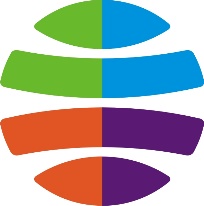 ФГБОУ ВО «Сибирский государственный университет 
геосистем и технологий» Пресс-релизСтуденты СГУГиТ приняли участие в дискуссионной площадке «Голоса перемен. Студенчество»1 марта в Сибирском государственном университете геосистем и технологий состоялась дискуссионная площадка «Голоса перемен. Студенчество».Встреча состоялась в рамках открытой площадки для проведения дискуссий среди членов молодежных клубов «Первые», лидеров студенческого общественного мнения и представителей общественных объединений.На дискуссионной площадке спикером выступила член Молодежного правительства Новосибирской области – Екатерина Саидова. Также во встрече принимали участие спикеры вуза: специалист по работе с молодежью – Мария Рутковская, инженер центра содействия студентов – Анастасия Утенкова, заместитель председателя объединенного профкома СГУГиТ – Иван Бессонов и другие спикеры. В ходе встречи обсуждались различные вопросы студенческой деятельности: вопросы деятельности волонтерских движений в вузе и регионе, научного студенческого сообщества, культурных студенческих проектов. В основном студентов интересовали вопросы, касающиеся проектно-грантовой деятельности. Такие дискуссионные площадки нацелены на развитие открытого диалога представителей власти с молодежью, на формирование неравнодушной молодежи с активной гражданской позицией, ориентированной на дальнейшее развитие нашей страны. Контактные данные:Ольга Владимировна Горобцова – директор 
Центра дополнительного образования и маркетинговых коммуникаций СГУГиТТел.: +7 (913) 934-43-38Почта: 343-25-21@mail.ru Виктория Сергеевна Сасса – корреспондент СГУГиТТел.: +7 (923) 239-34-99Почта: v.s.sassa@sgugit.ru